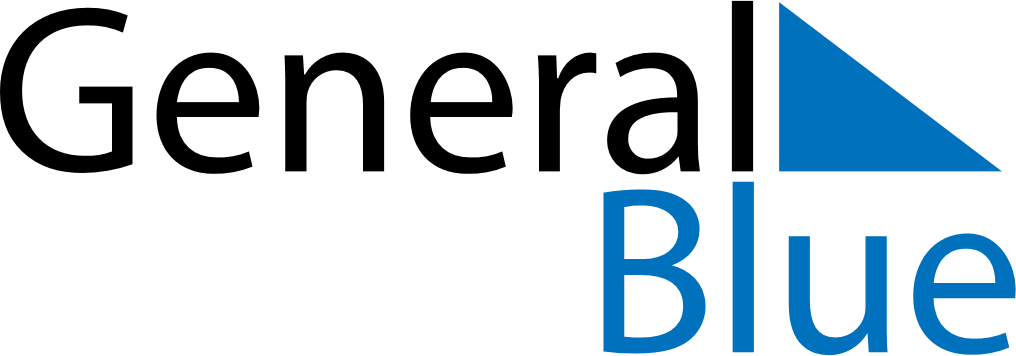 May 2026May 2026May 2026ChinaChinaMondayTuesdayWednesdayThursdayFridaySaturdaySunday123Labour Day45678910Youth Day111213141516171819202122232425262728293031